Teacher of Computing and Business, with responsibility for KS3 Computing Permanent – Full timeClosing Date:	            Midday Friday 16 June 2023*Interview date:          Week Commencing 19 June 2023Salary:			Teachers MPS/UPR + TLR 2a                              Starting Date:            September 2023Our school is ‘Good’ (Ofsted 2018), being one of the most popular and successful 11-16 mixed comprehensive schools in the Preston Park area of Brighton, consistently over-subscribed.Our curriculum is broad and balanced and offers many exciting opportunities for all students, both in school and out. There are tremendous extra-curricular opportunities at Dorothy Stringer through sport, performing arts, the Junior Leadership Team, Art on-going links with our partner schools in Africa, the Duke of Edinburgh award, as well as a number of other trips. In short, we believe there is something for everyone at the school.An enthusiastic teacher is required to teach Computing at KS3 and GCSE Computer Science at KS4 to students of all abilities at this successful 11-16 mixed comprehensive school.  The ability to teach GCSE Business would be an advantage.The successful candidate would benefit from a high level of support and become part of this welcoming, thriving, and innovative Computing and Business Department. They would be responsible for developing and supporting KS3 computing within the team, taking the department to new strengths.We would welcome applications from NQTs. The successful candidate would benefit from a high level of support and continuing professional development.For further details see the Person Specification and Job Description (attached).HOW TO APPLYApplication is by application form with a supporting letter.  Your application should take account of the Person Specification. In line with our safer recruitment Policy, we cannot accept C.V.s. See application form and associated paperwork attached.Please return your completed application to Katie Booth/Alex Mitchell, at recruitment@dorothy-stringer.co.uk   If you have a problem replying electronically please contact the school on 01273 852222.*We reserve the right to appoint a suitable candidate before the closing dateDorothy Stringer is committed to safeguarding and promoting the welfare of children and young people and expects all staff and volunteers to share this commitment and comply with the Department of Education Statutory Guidance ‘Keeping Children Safe in Education’..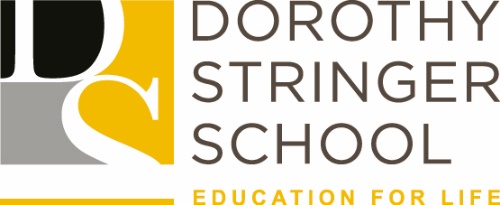                                    BRIGHTON & HOVE SCHOOLS                                       Taking Action for Equality                     Teacher of Computing and Business                      with responsibility for KS3 Computing                                            Job Reference DS155                     